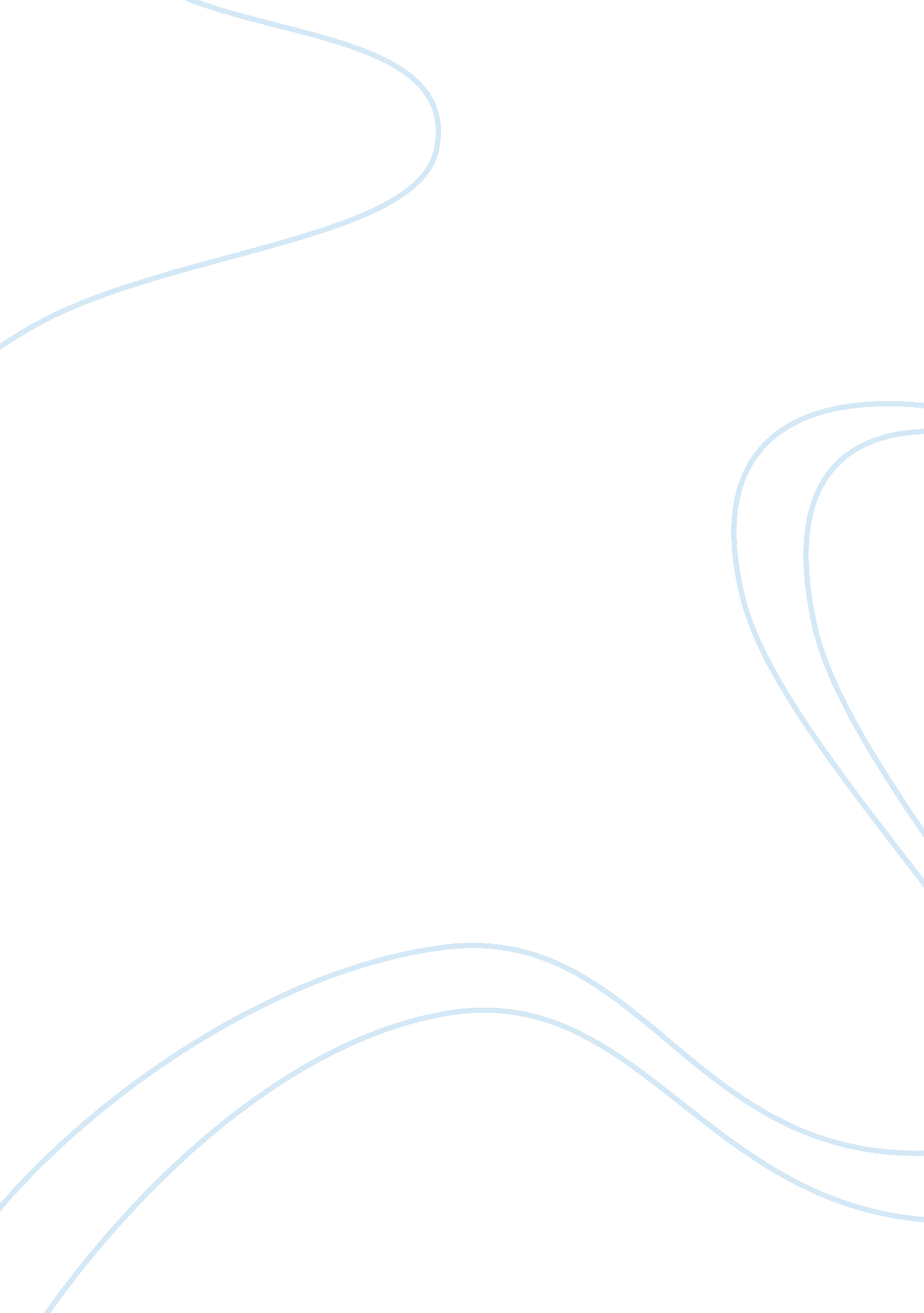 Daily routines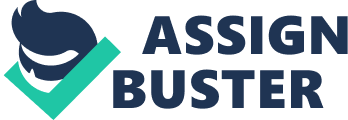 Your Daily Routines: Then and Now Day| Before College| After College| Sunday| My daily routine before college on a Sunday was to attend church service and was to decide what our Sunday dinner plans were. | My daily routine now that I am enrolled in college on a Sunday are to attend church service, decide what our Sunday dinner plans are, and to make sure that all of my assignments and discussion questions are submitted, and all participation posts are completed for the week. .| Monday| My daily routine before college on Mondays were to go to work and come home to watch my favorite TV shows to wind down from my day. My daily routine now that I am enrolled in college on a Monday is to go to work try to complete a participation post or a discussion question during my lunch break, and then come home and make dinner while studying. | Tuesday| My daily routine before college on Tuesdays were to go to work and come home to watch my favorite TV shows to wind down from my day. | My daily routine now that I am enrolled in college on a Tuesday is to go to work try to complete a participation post or a discussion question during my lunch break, and then come home and make dinner while studying. Wednesday| My daily routine before college on Wednesdays go to work and come home to watch my favorite TV shows to wind down from my day. | My daily routine now that I am enrolled in college on a Wednesday is to go to work try to complete a participation post or a discussion question during my lunch break, and then come home and make dinner while studying. | Thursday| My daily routine before college on Thursdays were go to work and come home to watch my favorite TV shows to wind down from my day. My daily routine now that I am enrolled in college on a Thursday is to go to work try to complete a participation post or a discussion question during my lunch break, and then come home and make dinner while studying. | Friday| My daily routine before college on Fridays were go to work and come and decide what our weekend plans were with our friends are and maybe have a date night. | My daily routine now that I am enrolled in college on a Friday is to go to work try to complete a participation post or a discussion question during my lunch break, and then come home to spend time with my husband. Saturday| My daily routine before college on a Saturday was to sleep in late, make a nice lunch fore my husband and then go out with friends and enjoy each others company later that night. | My daily routine now that I am enrolled in college on a Saturay is to wake up a bit earlier than usual to try to complete a participation post or a discussion question before cleaning my house and going out with friends. | What are the major differences in your daily routine now that you are in school? The major differnces that I see now that I am back in school are that I have a more structured schedule and am able to focus on completeing assignments before doing extracuricular activities. Have you included enough time into your schedule for academics? What information in the chart demonstrates evidence to support your answer? I have included enought time into my schedule for academics by cutting out alot of television watching and minimizing the activites I do with friends prior to completeing my class work. The information on the chart that demonstrates evidence of this is there not being any extra activites or television watching during the week or prior to completeing assignments. Do you have an effective balance in the use of your time and your priorities? Why or why not? I do feel that I have an effective balance in the use of my time and my priorities by my cutting out the things that will not assist me in acgieving my goal of andeducationand earning my diploma. I have substituted watching television by watching the web tutorials. What are sometime managementstrategies you have learned this week that you can implement to make your daily routine effective? A time management strategy I have learned this week is to learn to comprimise with myself I have to buckle down and do my works on certain days so that I can reward myself and be afforded the time for fun activities on other days when my classwork has been completed. 